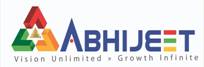 ABHIJEET GABON POWER S. A.Parcelle No. 436, Section C, LA LA LA, Libreville, Gabon.218 MW COMBINED CYCLE POWER PROJECT(INTERNATIONAL COMPETITIVE BIDDING)CORRIGENDUM – IINOTICE FOR EXTENSION OF LAST DATE OF SUBMISSION OFBIDS (IFB No. AGPSA/CCPP/ICB/EPC/001)The last date of submission of bids invited for IFB No. AGPSA/CCPP/ICB/EPC/001 for 218 MW Combined Cycle Power Project at Gabon is hereby extended up to 17 July 2012 by 14.00 Hrs.  The bids shall be opened on 18th July 2012 at 15.00 Hrs.All other Terms and Conditions shall be same as earlier.